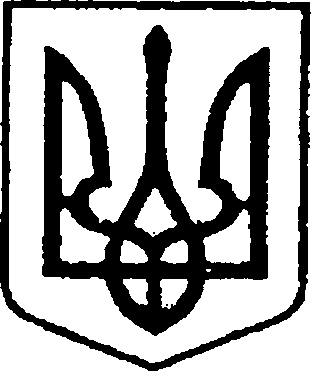 УКРАЇНАЧЕРНІГІВСЬКА ОБЛАСТЬМІСТО НІЖИНМ І С Ь К И Й  Г О Л О В А  Р О З П О Р Я Д Ж Е Н Н Явід 10 квітня 2023 р.	                      м. Ніжин				        № 67Про організацію  прийому делегаціїПрограми USAID DOBREВідповідно до статей  42, 59, 73  Закону України «Про місцеве самоврядування в Україні», Регламенту виконавчого комітету Ніжинської міської ради Чернігівської області VIIІ скликання, затвердженого рішенням Ніжинської  міської ради від 24.12. 2020 р. № 27-4/2020 та з метою підтримки та розвитку  дружніх зв’язків з донором:Затвердити план заходів з організації прийому 11 квітня 2023 року                     у м. Ніжині делегації Програми USAID DOBRE (додається) у складі: Келлі Ван Хузен (віце-президентки Глобал Ком'юнітіз) з перекладачем, Марата Кюрчевського (керівника програм з місцевого самоврядування USAID), Брайана Кемпла (керівника Програми USAID DOBRE), Максима Бурдавіцина (заступника керівника Програми USAID DOBRE), Наталії Сафронової  (старшого програмного спеціаліста Чернігівського офісу Програми USAID DOBRE), Оксани Якуніної та Ганни Коломієць (координаторок з комунікації). Посадовим особам виконавчих органів Ніжинської міської ради, виконавчих органів виконавчого комітету Ніжинської міської ради  відповідно до плану заходів, у межах компетенції та чинного законодавства України, взяти  активну участь в  організації та проведенні  заходів  щодо прийому делегації Програми USAID DOBRE.   Відділу бухгалтерського обліку апарату виконавчого комітету Ніжинської міської ради  (Єфіменко Н.Є) провести представницькі витрати, пов'язані з прийомом і обслуговуванням  делегації Програми USAID DOBRE  через Міську цільову програму заходів з відзначення державних та професійних свят, ювілейних та святкових дат, відзначення осіб, які зробили вагомий внесок у розвиток  Ніжинської міської територіальної громади, здійснення представницьких та інших заходів на 2023 рік.  Відповідальним за організацію прийому делегації  Форуму призначити  секретаря міської ради Хоменка Ю.Ю.Начальнику відділу економіки та інвестиційної діяльності Гавриш Т.М. забезпечити оприлюднення даного розпорядження на сайті міської ради.  Контроль за виконанням цього розпорядження залишаю за собою.     Міський голова                                                                     Олександр КОДОЛАВІЗУЮТЬ:Секретар міської ради                                                                   Юрій ХОМЕНКОНачальник відділу бухгалтерського обліку апарату виконавчого комітету Ніжинськогоміської ради                                                                                Наталія ЄФІМЕНКОНачальник фінансового управління				     Людмила ПИСАРЕНКОКеруючий справами виконавчогокомітету Ніжинської міської ради			                       Валерій САЛОГУБНачальник відділу юридично-кадровогозабезпечення								       В’ячеслав  ЛЕГА					  	        Затверджено	розпорядження міського голови  від 10 квітня 2023 р.  №_______ПЛАН ЗАХОДІВ11 квітня 2023 року  у м. Ніжині делегації Програми USAID DOBRE№ з/пПерелік заходу та питань, які планується для обговорення (дата та час проведення заході обговорення питання)Структурний підрозділ де планується обговорення питання (місце обговорення)Порядок застосування аудіо, відео апаратури в цьому підрозділі (місці)Порядок пересування іноземців територією установиПосадові особи відповідальні за напрямок роботи з іноземцями з цих питаньВідмітка про виконання123456711.04.20231.Зустріч гостя на сходах Ніжинської міської ради.(12:00 – 12:10 – 11.04.2023)Виконавчий комітет Ніжинської міської радиФотографуванняЧерез центральний вхід в будівлюСекретар Ніжинської міської ради Юрій Хоменко2.Зустріч з міським головою О. М. Кодолою.  (12:10-12:40 – 11.04.2023)Сесійна зала Ніжинської міської радиФотографуванняЦентральними маршовими сходамиМіський голова Олександр Кодола та його заступники3.Відвідування локацій на вулиці Гоголя, де були реалізовані проєкти першої фази Програми(12:40-13:00 – 11.04.2023)Вул. Гоголя  ФотографуванняЧерез головний вихід Виконавчого комітету Ніжинської міської радиМіський голова Олександр Кодола та його заступники4.Обід(13:00-14:00 – 11.04.2023)Вул. Шевченка, 4а-Центральною вулицею містаХарчування делегації 5.Відвідування Ніжинського пологового будинку(14:00-15:00 – 11.04.2023)Вул. Станіслава Прощенка, 21АФотографуванняСлужбовим автомобілем, закріпленим за Виконавчим комітетом Ніжинської міської радиГенеральний директор КНП «Ніжинський пологовий будинок»Валерій ЯкубаВідвідування Ніжинського територіального центру соціального обслуговування (надання соціальних послуг) Ніжинської міської ради Чернігівської області (15:00-16:00 – 11.04.2023)Вул. Шевченка, 99ЄФотографуванняСлужбовим автомобілем, закріпленим за Виконавчим комітетом Ніжинської міської радиДиректор територіального центру - Шаповалова Інеса Миколаївна
